《关于组织唐山市检察机关2021年度公开招聘聘用制书记员相关考试的通知》附件4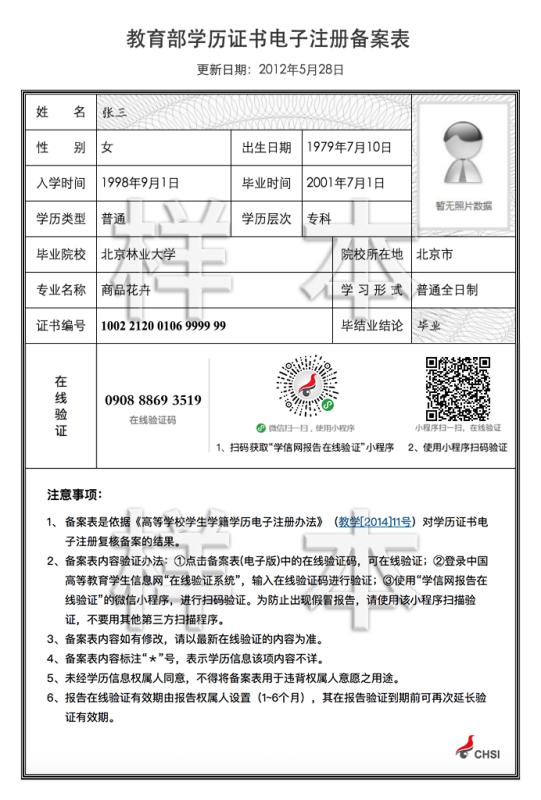 